Representante do: Pessoal Docente ------------------------------                                              Data de entrega da Lista: ------/------/-------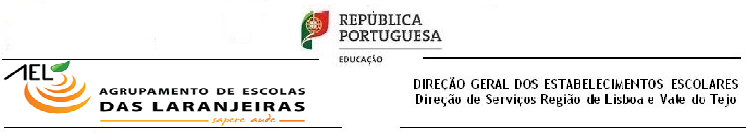                               Pessoal Não Docente -------------------------                                             Data de entrega da Lista: ------/------/-------                              Pais e Encarregados de Educação ----------                                             Data de entrega da Lista: ------/------/-------                              Alunos -------------------------------------------                                              Data de entrega da Lista: ------/------/-------IDENTIFICAÇÃO DOS CANDIDATOS